iCARE Mental Health Resource List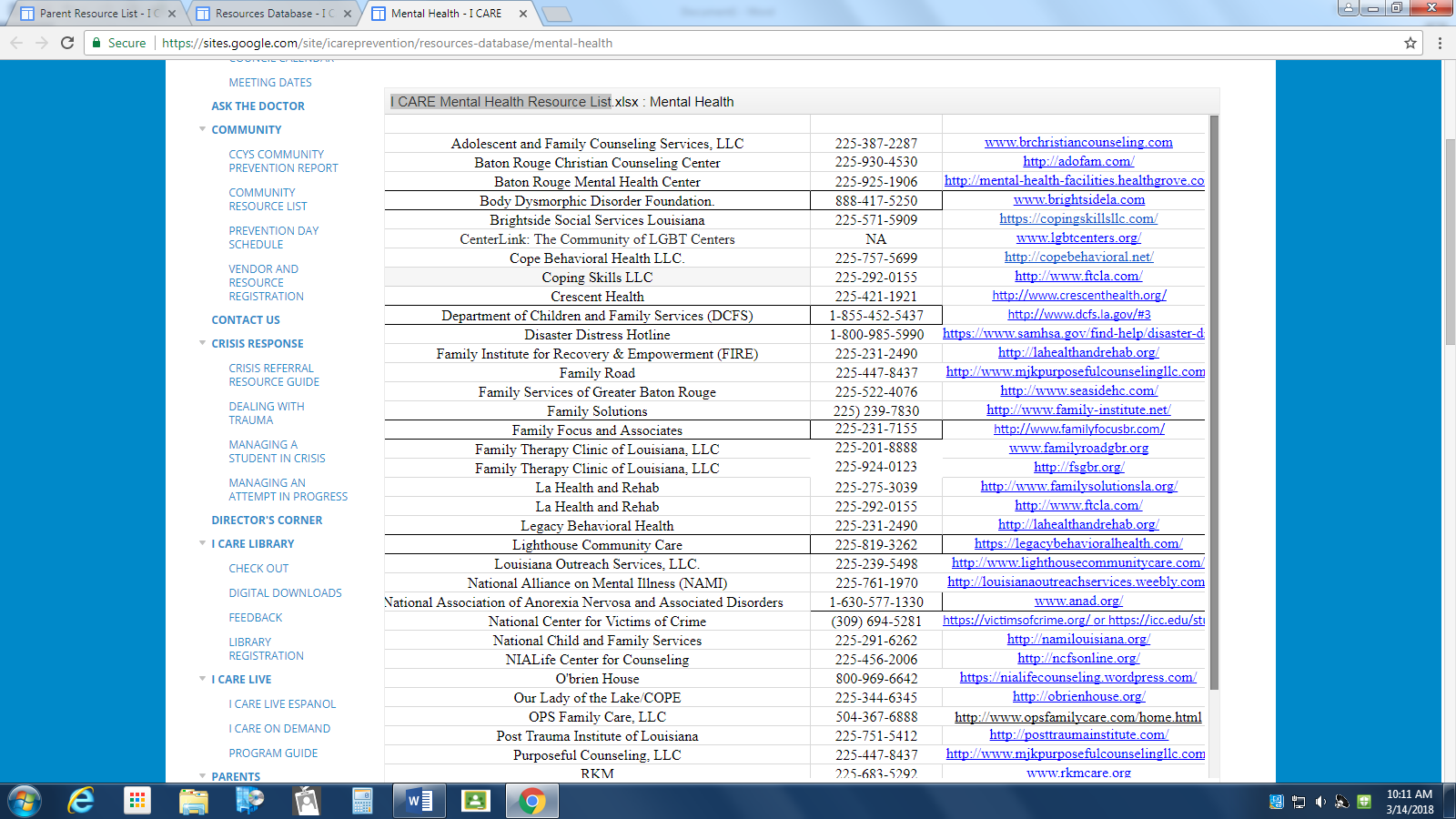 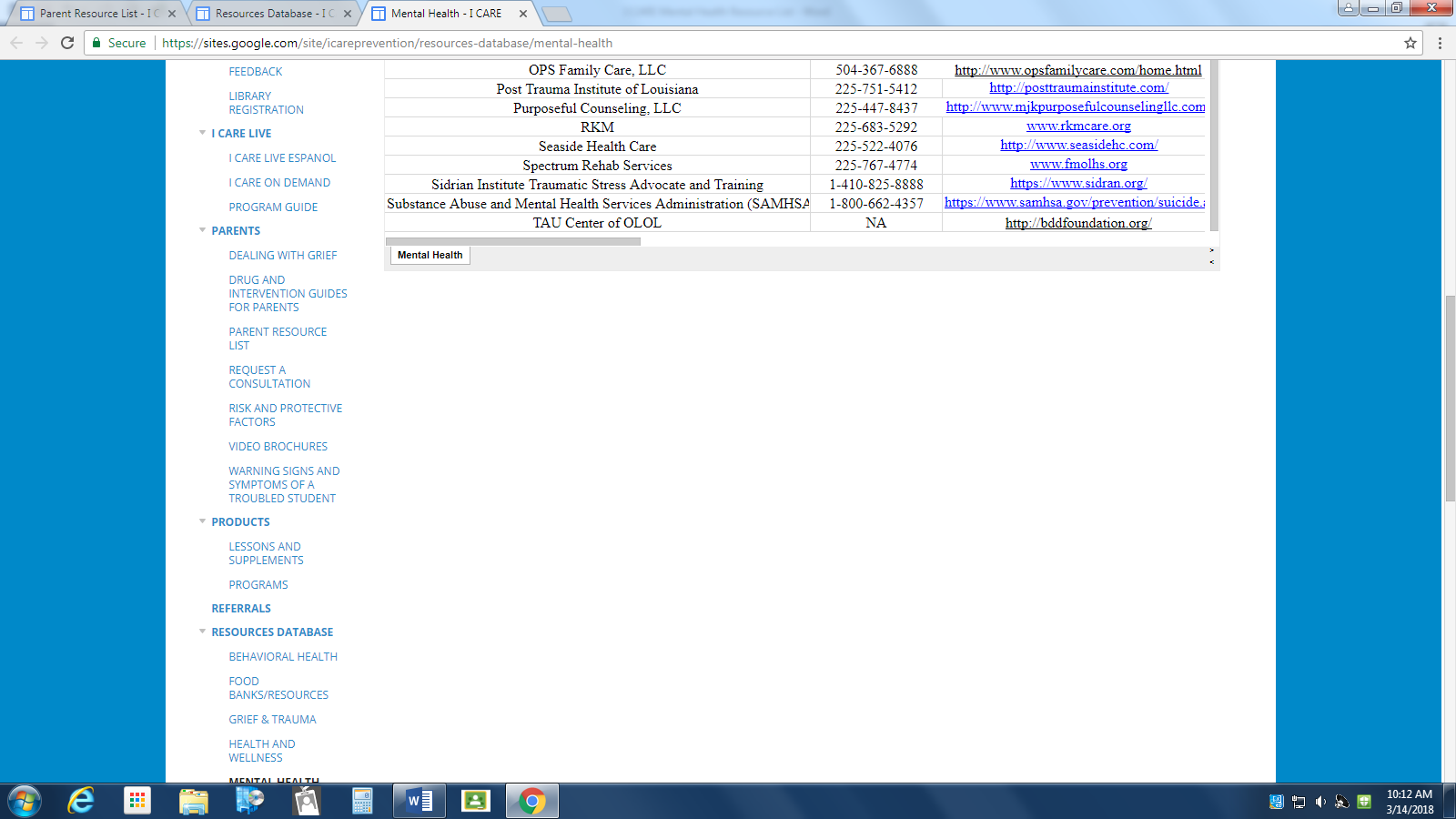 